ФЕДЕРАЛЬНОЕ АГЕНТСТВО ЖЕЛЕЗНОДОРОЖНОГО ТРАНСПОРТА Федеральное государственное бюджетное образовательное учреждение высшего профессионального образования«Петербургский государственный университет путей сообщения Императора Александра I»(ФГБОУ ВПО ПГУПС)Кафедра «Строительство дорог транспортного комплекса»РАБОЧАЯ ПРОГРАММАдисциплины«ТЕХНОЛОГИЧЕСКИЕ ПРОЦЕССЫ В СТРОИТЕЛЬСТВЕ» (Б1.Б.19)для направления08.03.01 «Строительство» по профилю«Автомобильные дороги и аэродромы» Форма обучения – очнаяСанкт-Петербург2015Рабочая программа рассмотрена и обсуждена на заседании кафедры «Строительство дорог транспортного комплекса»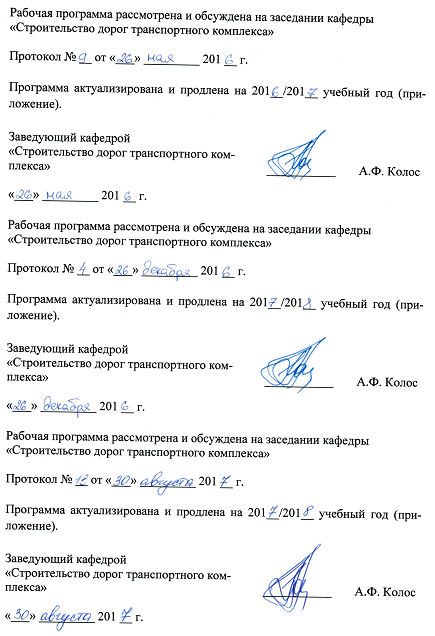 Протокол № __ от «___» _________ 201 __ г.Программа актуализирована и продлена на 201__/201__ учебный год (приложение).Рабочая программа рассмотрена и обсуждена на заседании кафедры «Строительство дорог транспортного комплекса»Протокол № __ от «___» _________ 201 __ г.Программа актуализирована и продлена на 201__/201__ учебный год (приложение).Рабочая программа рассмотрена и обсуждена на заседании кафедры «Строительство дорог транспортного комплекса»Протокол № __ от «___» _________ 201 __ г.Программа актуализирована и продлена на 201__/201__ учебный год (приложение).ЛИСТ СОГЛАСОВАНИЙ 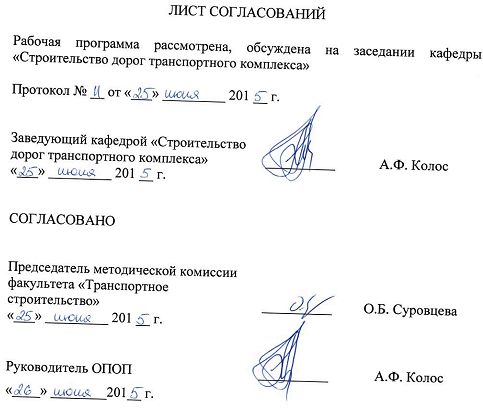 Рабочая программа рассмотрена, обсуждена на заседании кафедры «Строительство дорог транспортного комплекса»Протокол № __ от «___» _________ . 1. Цели и задачи дисциплиныРабочая программа составлена в соответствии с ФГОС ВО, утвержденным «12» марта 2015 г., приказ № 201 по направлению 08.03.01 «Строительство», по дисциплине «Технологические процессы в строительстве».Целью изучения дисциплины «Технологические процессы в строительстве» является подготовка обучающегося к проектно- изыскательской, производственно-технологической, производственно-управленческой и экспериментально-исследовательской деятельности.Для достижения поставленной цели решаются следующие задачи:изучение основных положений строительного производства (видов строительных процессов по назначению, трудовых ресурсов, основных понятий технического и тарифного нормирования);изучение технологий выполнения отдельных видов работ и необходимых для этого машин, механизмов, инструмента и специализированной оснастки;изучение основных положений разработки организационно-технологической документации для строительства, видов документов и их состава;изучение нормативной базы разработки организационно-технологической документации для строительства.2. Перечень планируемых результатов обучения по дисциплине, соотнесенных с планируемыми результатами освоения основной профессиональной образовательной программыПланируемыми результатами обучения по дисциплине являются: приобретение знаний, умений, навыков и/или опыта деятельности.В результате освоения дисциплины обучающийся должен:ЗНАТЬ:основные положения и задачи строительного производства, виды и особенности основных строительных процессов при возведении зданий, сооружений и их оборудования, технологии их выполнения, включая методику выбора и документирования технологических решений на стадии проектирования и стадии реализации, специальные средства и методы обеспечения качества строительства, охраны труда, выполнения работ в экстремальных условиях. УМЕТЬ:правильно организовать рабочие места, их техническое оснащение, размещение технологического оборудования; совместно со специалистами-электриками выбирать и использовать электрооборудование и средства механизации, применяемые на строительных объектах; устанавливать состав рабочих операций и строительных процессов, обоснованно выбирать методы их выполнения, определить объемы, трудоемкость строительных процессов и потребное количество работников, специализированных машин, оборудования, материалов, полуфабрикатов и изделий, разрабатывать технологические карты строительного процесса, оформлять производственные задания бригадам (рабочим), осуществлять контроль и приемку работ.ВЛАДЕТЬ:методами осуществления контроля над соблюдением технологической дисциплины и экологической безопасности; приемами использования технической документации, инструкций, нормативных материалов, стандартов.Приобретенные знания, умения, навыки и/или опыт деятельности, характеризующие формирование компетенций,осваиваемые в данной дисциплине, позволяют решать профессиональные задачи, приведенные в соответствующем перечне по видам профессиональной деятельности в п. 2.4 основной профессиональной образовательной программы (ОПОП). Изучение дисциплины направлено на формирование следующих профессиональных компетенций (ПК), соответствующих видам деятельности, на которую ориентирована программа бакалавриата:Изыскательская и проектно-конструкторская деятельность:знание требований охраны труд, безопасности жизнедеятельности и защиты окружающей среды при выполнении строительно-монтажных, ремонтных работ и работ по реконструкции строительных объектов (ПК-5);владение технологией, методами доводки и освоения технологических процессов строительного производства, эксплуатации, обслуживания зданий, сооружений, инженерных систем, производства строительных материалов, изделий и конструкций, машин и оборудования (ПК-8);способность вести подготовку документации по менеджменту качества и типовым методам контроля качества технологических процессов на производственных участках, организации рабочих мест, способность осуществлять техническое оснащение, размещение и обслуживание технологического оборудования, осуществлять контроль соблюдения технологической дисциплины, требований охраны труда и экологической безопасности  (ПК-9);монтажно-наладочная и сервисно-эксплуатационная деятельность:знание правил и технологии монтажа, наладки, испытания и сдачи в эксплуатацию и эксплуатации конструкций, инженерных систем и оборудования строительных объектов, объектов жилищно-коммунального хозяйства, правил приемки образцов продукции, выпускаемой предприятием (ПК-16).Область профессиональной деятельности обучающихся, освоивших данную дисциплину, приведена в п. 2.1 ОПОП.Объекты профессиональной деятельности обучающихся, освоивших данную дисциплину, приведены в п. 2.2 ОПОП.3. Место дисциплины в структуре основной профессиональной образовательной программыДисциплина «Технологические процессы в строительстве» (Б1.Б.19) относится к базовой части и является обязательной дисциплиной обучающегося.4. Объем дисциплины и виды учебной работыДля очной формы обучения:5. Содержание и структура дисциплины5.1 Содержание дисциплины5.2 Разделы дисциплины и виды занятийДля очной формы обучения:6. Перечень учебно-методического обеспечения для самостоятельной работы обучающихся по дисциплине7. Фонд оценочных средств для проведения текущего контроля успеваемости и промежуточной аттестации обучающихся по дисциплинеФонд оценочных средств по дисциплине является неотъемлемой частью рабочей программы и представлен отдельным документом, рассмотренным на заседании кафедры и утвержденным заведующим кафедрой.8. Перечень основной и дополнительной учебной литературы, нормативно-правовой документации и других изданий, необходимых для освоения дисциплины8.1 Перечень основной учебной литературы, необходимой для освоения дисциплиныТехнология железнодорожного строительства: учебник / Э.С. Спиридонов, А.М. Призмазонов и др.; под ред. Э.С. Спиридонова и А.М. Призмазонова. - М.: ФГБОУ "Учебно-методический центр по образованию на железнодорожном транспорте", 2013. - 592 с.8.2 Перечень дополнительной учебной литературы, необходимой для освоения дисциплиныТехнология строительного производства: учеб. пособие для вузов / С.К. Хамзин, А.К. Карасев. – 2-е изд. – М.: Бастет, 2009. – 216 с.Белецкий, Б.Ф. Технология и механизация строительного производства. СПб, «Лань», 2011. – 752 с.3. Проектирование производства монтажных работ: учебно-практическое пособие / Д.А. Басовский и др. – СПб: ПГУПС, 2013. – 27с.8.3 Перечень нормативно-правовой документации, необходимой для освоения дисциплины1. Федеральный закон от 08.11.2007 №257-ФЗ «Об автомобильных дорогах и о дорожной деятельности в Российской Федерации и о внесении изменений в отдельные законодательные акты Российской Федерации».2.	Постановление правительства РФ от 28.09.2009 № 767 «О классификации автомобильных дорог в Российской Федерации».8.4 Другие издания, необходимые для освоения дисциплиныВерженский Ю.А., Кистанов А.И. Проектирование производства земляных работ. Часть 1. Распределение земляных масс. Способы разработки грунтов. Методические указания к курсовому и дипломному проектированию. СПб, 2000. – 51 с.Верженский Ю.А., Кистанов А.И. Проектирование производства земляных работ. Часть 2. Проектирование технологических карт. Методические указания к курсовому и дипломному проектированию. СПб, 2004. – 80 с.Юдина А.Ф., Верстов В.В., Бадьин Г.М. Технологические процессы в строительстве. М.:ИЦ АКАДЕМИЯ, 2013 г. – 304 с.Черноиван В.Н., Леонович С.Н. Теплоизоляционные, кровельные и отделочные работы: Учебно-методическое пособие. - Инфра-М, Новое знание. 2015 г. – 272 с.В.А. Рогонский, Н.М. Панченко. Задачи по оптимизации технологии строительных процессов. / Методические указания к практическим занятиям. – СПБ.: ПГУПС, 2006. – 26с.Дружинина О.Э., Муштаева Н.Е. Возведение зданий и сооружений с применением монолитного бетона и железобетона: Учебное пособие. – М.: Курс. 2014 г. – 128 с.Б1.Б.19 «ТЕХНОЛОГИЧЕСКИЕ ПРОЦЕССЫ В СТРОИТЕЛЬСТВЕ» Методические рекомендации для практических занятий по направлению подготовки 08.03.01 «Строительство» профиль «Автомобильные дороги и аэродромы» [электронный ресурс], режим доступа: http://www.pgups.com/SDO/index.php, свободный.Б1.Б.19 «ТЕХНОЛОГИЧЕСКИЕ ПРОЦЕССЫ В СТРОИТЕЛЬСТВЕ» Методические рекомендации для выполнения  лабораторных работ по направлению подготовки 08.03.01 «Строительство» профиль «Автомобильные дороги и аэродромы» [электронный ресурс], режим доступа: http://www.pgups.com/SDO/index.php, свободный.Б1.Б.19 «ТЕХНОЛОГИЧЕСКИЕ ПРОЦЕССЫ В СТРОИТЕЛЬСТВЕ» Методические рекомендации по организации самостоятельной работы обучающихся по направлению подготовки 08.03.01 «Строительство» профиль «Автомобильные дороги и аэродромы» [электронный ресурс], режим доступа: http://www.pgups.com/SDO/index.php, свободный.9. Перечень ресурсов информационно-телекоммуникационной сети «Интернет», необходимых для освоения дисциплиныЛичный кабинет обучающегося и электронная информационно-образовательная среда. [Электронный ресурс]. – Режим доступа: http://sdo.pgups.ru/  (для доступа к полнотекстовым документам требуется авторизация).Электронно0библиотечная система ЛАНЬ [Электронный ресурс]. Режим доступа: https://e.lanbook.com – Загл. с экрана.10. Методические указания для обучающихся по освоению дисциплиныПорядок изучения дисциплины следующий:Освоение разделов дисциплины производится в порядке, приведенном в разделе 5 «Содержание и структура дисциплины». Обучающийся должен освоить все разделы дисциплины с помощью учебно-методического обеспечения, приведенного в разделах 6, 8 и 9 рабочей программы. Обучающийся должен представить материалы, необходимые для оценки знаний, умений, навыков, предусмотренные текущим контролем, характеризующие формирование компетенций при изучении дисциплины (см. фонд оценочных средств по дисциплине).По итогам текущего контроля по дисциплине, обучающийся должен пройти промежуточную аттестацию (см. фонд оценочных средств по дисциплине).11. Перечень информационных технологий, используемых при осуществлении образовательного процесса по дисциплине, включая перечень программного обеспечения и информационных справочных системПри осуществлении образовательного процесса по дисциплине используются следующие информационные технологии:технические средства (персональные компьютеры, интерактивная доска/проектор);методы обучения с использованием информационных технологий (компьютерное тестирование, демонстрация мультимедийных материалов).Дисциплина обеспечена необходимым комплектом лицензионного программного обеспечения, установленного на технических средствах, размещенных в специальных помещениях и помещениях для самостоятельной работы в соответствии с расписанием занятий.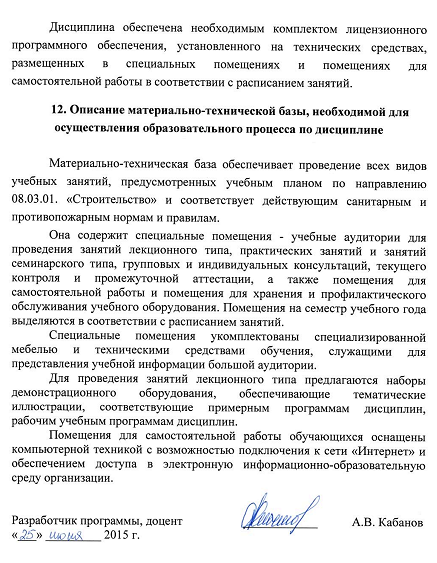 12. Описание материально-технической базы, необходимой для осуществления образовательного процесса по дисциплинеМатериально-техническая база обеспечивает проведение всех видов учебных занятий, предусмотренных учебным планом по направлению 08.03.01. «Строительство» и соответствует действующим санитарным и противопожарным нормам и правилам.Она содержит специальные помещения - учебные аудитории для проведения занятий лекционного типа, практических занятий и занятий  семинарского типа, групповых и индивидуальных консультаций, текущего контроля и промежуточной аттестации, а также помещения для самостоятельной работы и помещения для хранения и профилактического обслуживания учебного оборудования. Помещения на семестр учебного года выделяются в соответствии с расписанием занятий.Специальные помещения укомплектованы специализированной мебелью и техническими средствами обучения, служащими для представления учебной информации большой аудитории.Для проведения занятий лекционного типа предлагаются наборы демонстрационного оборудования, обеспечивающие тематические иллюстрации, соответствующие примерным программам дисциплин, рабочим учебным программам дисциплин.Помещения для самостоятельной работы обучающихся оснащены компьютерной техникой с возможностью подключения к сети «Интернет» и обеспечением доступа в электронную информационно-образовательную среду организации.Заведующий кафедрой «Строительство дорог транспортного комплекса»__________А.Ф. Колос«___» _________ 201 __ г.Заведующий кафедрой «Строительство дорог транспортного комплекса»_________А.Ф. Колос«___» _________ 201 __ г.Заведующий кафедрой «Строительство дорог транспортного комплекса»_________А.Ф. Колос«___» _________ 201 __ г.Заведующий кафедрой «Строительство дорог транспортного комплекса»__________А.Ф. Колос«___» _________ .СОГЛАСОВАНОРуководитель ОПОП__________А.Ф. Колос«___» _________ 201 __ г.Председатель методической комиссии факультета «Транспортное строительство»__________О.Б. Суровцева«___» _________ 201 __ г.Вид учебной работыВсего часовСеместрВид учебной работыВсего часов5Контактная работа (по видам учебных занятий)В том числе:лекции (Л)практические занятия (ПЗ)лабораторные работы (ЛР)5418181854181818Самостоятельная работа (СРС) (всего)5454КонтрольФорма контроля знанийЗЗОбщая трудоемкость: час / з.е.108 / 3108 / 3№ п/пНаименование раздела дисциплиныСодержание раздела1Основы строительного производстваТехнология строительного производства. Эффективность труда рабочего. Рациональное разделение объёмов возводимого объекта. Стадии возведения здания. Методы производства работ. Основные способы ведения работ.2Земляные работыКлассификация земляных сооружений. Этапы земляных работ. Способы ведения земляных работ. Строительные свойства грунтов. Виды объемов земляных работ. Группы строительных машин. Процесс разработки грунта.3Свайные работыКлассификация и область применения различных видов свай. Средства и методы погружения свай.4Бетонные и железобетонные работыОбщие сведения о бетоне и железобетоне, состав работ. Опалубочные работы. Виды опалубок. Арматурные работы. приготовление, транспортирование и укладка бетонной смеси. Уплотнение бетонной смеси. Бетонирование различных конструкций. Специальные методы бетонирования. Особенности бетонирования в зимний период и в условиях жаркого климата.5Монтажные работыМонтаж строительных конструкций. Транспортные, подготовительные и монтажные процессы. 6Каменные работыОбщие сведения о каменной кладке. Правила разрезки каменной кладки. Элементы каменной кладки. Системы перевязки. Типы каменной кладки. Устройство перемычек. Способы укладки кирпичей. Организация рабочего места каменщика.7Гидроизоляционные работыПодготовка поверхности под устройство гидроизоляции. Окрасочная и обмазочная гидроизоляция. Оклеечная гидроизоляция. Штукатурная гидроизоляция. Устройство облицовочной гидроизоляции.8Кровельные работыКровли и их применение. Основные разновидности кровель. Устройство рулонных кровель. Устройство кровель из штучных материалов.№ п/пНаименование раздела дисциплиныЛПЗЛРСРС1Основы строительного производства22-62Земляные работы2--63Свайные работы22474Бетонные и железобетонные работы44275Монтажные работы24476Каменные работы22477Гидроизоляционные работы22278Кровельные работы2227ИтогоИтого18181854№п/пНаименование раздела дисциплиныПеречень учебно-методического обеспечения1Основные положения строительного производстваБ1.Б.19 «ТЕХНОЛОГИЧЕСКИЕ ПРОЦЕССЫ В СТРОИТЕЛЬСТВЕ» Методические рекомендации для практических занятий по направлению подготовки 08.03.01 «Строительство» профиль «Автомобильные дороги и аэродромы» [электронный ресурс], режим доступа: http://www.pgups.com/SDO/index.php, свободный.Б1.Б.19 «ТЕХНОЛОГИЧЕСКИЕ ПРОЦЕССЫ В СТРОИТЕЛЬСТВЕ» Методические рекомендации по организации самостоятельной работы обучающихся по направлению подготовки 08.03.01 «Строительство» профиль «Автомобильные дороги и аэродромы» [электронный ресурс], режим доступа: http://www.pgups.com/SDO/index.php, свободный.3. Б1.Б.19 «ТЕХНОЛОГИЧЕСКИЕ ПРОЦЕССЫ В СТРОИТЕЛЬСТВЕ» Методические рекомендации для выполнения  лабораторных работ по направлению подготовки 08.03.01 «Строительство» профиль «Автомобильные дороги и аэродромы» [электронный ресурс], режим доступа: http://www.pgups.com/SDO/index.php, свободный.2Технологическое проектирование строительных процессовБ1.Б.19 «ТЕХНОЛОГИЧЕСКИЕ ПРОЦЕССЫ В СТРОИТЕЛЬСТВЕ» Методические рекомендации для практических занятий по направлению подготовки 08.03.01 «Строительство» профиль «Автомобильные дороги и аэродромы» [электронный ресурс], режим доступа: http://www.pgups.com/SDO/index.php, свободный.Б1.Б.19 «ТЕХНОЛОГИЧЕСКИЕ ПРОЦЕССЫ В СТРОИТЕЛЬСТВЕ» Методические рекомендации по организации самостоятельной работы обучающихся по направлению подготовки 08.03.01 «Строительство» профиль «Автомобильные дороги и аэродромы» [электронный ресурс], режим доступа: http://www.pgups.com/SDO/index.php, свободный.3. Б1.Б.19 «ТЕХНОЛОГИЧЕСКИЕ ПРОЦЕССЫ В СТРОИТЕЛЬСТВЕ» Методические рекомендации для выполнения  лабораторных работ по направлению подготовки 08.03.01 «Строительство» профиль «Автомобильные дороги и аэродромы» [электронный ресурс], режим доступа: http://www.pgups.com/SDO/index.php, свободный.3Земляные работыБ1.Б.19 «ТЕХНОЛОГИЧЕСКИЕ ПРОЦЕССЫ В СТРОИТЕЛЬСТВЕ» Методические рекомендации для практических занятий по направлению подготовки 08.03.01 «Строительство» профиль «Автомобильные дороги и аэродромы» [электронный ресурс], режим доступа: http://www.pgups.com/SDO/index.php, свободный.Б1.Б.19 «ТЕХНОЛОГИЧЕСКИЕ ПРОЦЕССЫ В СТРОИТЕЛЬСТВЕ» Методические рекомендации по организации самостоятельной работы обучающихся по направлению подготовки 08.03.01 «Строительство» профиль «Автомобильные дороги и аэродромы» [электронный ресурс], режим доступа: http://www.pgups.com/SDO/index.php, свободный.3. Б1.Б.19 «ТЕХНОЛОГИЧЕСКИЕ ПРОЦЕССЫ В СТРОИТЕЛЬСТВЕ» Методические рекомендации для выполнения  лабораторных работ по направлению подготовки 08.03.01 «Строительство» профиль «Автомобильные дороги и аэродромы» [электронный ресурс], режим доступа: http://www.pgups.com/SDO/index.php, свободный.4Каменные работыБ1.Б.19 «ТЕХНОЛОГИЧЕСКИЕ ПРОЦЕССЫ В СТРОИТЕЛЬСТВЕ» Методические рекомендации для практических занятий по направлению подготовки 08.03.01 «Строительство» профиль «Автомобильные дороги и аэродромы» [электронный ресурс], режим доступа: http://www.pgups.com/SDO/index.php, свободный.Б1.Б.19 «ТЕХНОЛОГИЧЕСКИЕ ПРОЦЕССЫ В СТРОИТЕЛЬСТВЕ» Методические рекомендации по организации самостоятельной работы обучающихся по направлению подготовки 08.03.01 «Строительство» профиль «Автомобильные дороги и аэродромы» [электронный ресурс], режим доступа: http://www.pgups.com/SDO/index.php, свободный.3. Б1.Б.19 «ТЕХНОЛОГИЧЕСКИЕ ПРОЦЕССЫ В СТРОИТЕЛЬСТВЕ» Методические рекомендации для выполнения  лабораторных работ по направлению подготовки 08.03.01 «Строительство» профиль «Автомобильные дороги и аэродромы» [электронный ресурс], режим доступа: http://www.pgups.com/SDO/index.php, свободный.5Технология монолитного бетона и железобетонаБ1.Б.19 «ТЕХНОЛОГИЧЕСКИЕ ПРОЦЕССЫ В СТРОИТЕЛЬСТВЕ» Методические рекомендации для практических занятий по направлению подготовки 08.03.01 «Строительство» профиль «Автомобильные дороги и аэродромы» [электронный ресурс], режим доступа: http://www.pgups.com/SDO/index.php, свободный.Б1.Б.19 «ТЕХНОЛОГИЧЕСКИЕ ПРОЦЕССЫ В СТРОИТЕЛЬСТВЕ» Методические рекомендации по организации самостоятельной работы обучающихся по направлению подготовки 08.03.01 «Строительство» профиль «Автомобильные дороги и аэродромы» [электронный ресурс], режим доступа: http://www.pgups.com/SDO/index.php, свободный.3. Б1.Б.19 «ТЕХНОЛОГИЧЕСКИЕ ПРОЦЕССЫ В СТРОИТЕЛЬСТВЕ» Методические рекомендации для выполнения  лабораторных работ по направлению подготовки 08.03.01 «Строительство» профиль «Автомобильные дороги и аэродромы» [электронный ресурс], режим доступа: http://www.pgups.com/SDO/index.php, свободный.6Монтажные работыБ1.Б.19 «ТЕХНОЛОГИЧЕСКИЕ ПРОЦЕССЫ В СТРОИТЕЛЬСТВЕ» Методические рекомендации для практических занятий по направлению подготовки 08.03.01 «Строительство» профиль «Автомобильные дороги и аэродромы» [электронный ресурс], режим доступа: http://www.pgups.com/SDO/index.php, свободный.Б1.Б.19 «ТЕХНОЛОГИЧЕСКИЕ ПРОЦЕССЫ В СТРОИТЕЛЬСТВЕ» Методические рекомендации по организации самостоятельной работы обучающихся по направлению подготовки 08.03.01 «Строительство» профиль «Автомобильные дороги и аэродромы» [электронный ресурс], режим доступа: http://www.pgups.com/SDO/index.php, свободный.3. Б1.Б.19 «ТЕХНОЛОГИЧЕСКИЕ ПРОЦЕССЫ В СТРОИТЕЛЬСТВЕ» Методические рекомендации для выполнения  лабораторных работ по направлению подготовки 08.03.01 «Строительство» профиль «Автомобильные дороги и аэродромы» [электронный ресурс], режим доступа: http://www.pgups.com/SDO/index.php, свободный.7Кровельные работы. Гидро- и теплоизоляционные работыБ1.Б.19 «ТЕХНОЛОГИЧЕСКИЕ ПРОЦЕССЫ В СТРОИТЕЛЬСТВЕ» Методические рекомендации для практических занятий по направлению подготовки 08.03.01 «Строительство» профиль «Автомобильные дороги и аэродромы» [электронный ресурс], режим доступа: http://www.pgups.com/SDO/index.php, свободный.Б1.Б.19 «ТЕХНОЛОГИЧЕСКИЕ ПРОЦЕССЫ В СТРОИТЕЛЬСТВЕ» Методические рекомендации по организации самостоятельной работы обучающихся по направлению подготовки 08.03.01 «Строительство» профиль «Автомобильные дороги и аэродромы» [электронный ресурс], режим доступа: http://www.pgups.com/SDO/index.php, свободный.3. Б1.Б.19 «ТЕХНОЛОГИЧЕСКИЕ ПРОЦЕССЫ В СТРОИТЕЛЬСТВЕ» Методические рекомендации для выполнения  лабораторных работ по направлению подготовки 08.03.01 «Строительство» профиль «Автомобильные дороги и аэродромы» [электронный ресурс], режим доступа: http://www.pgups.com/SDO/index.php, свободный.8Отделочные работыБ1.Б.19 «ТЕХНОЛОГИЧЕСКИЕ ПРОЦЕССЫ В СТРОИТЕЛЬСТВЕ» Методические рекомендации для практических занятий по направлению подготовки 08.03.01 «Строительство» профиль «Автомобильные дороги и аэродромы» [электронный ресурс], режим доступа: http://www.pgups.com/SDO/index.php, свободный.Б1.Б.19 «ТЕХНОЛОГИЧЕСКИЕ ПРОЦЕССЫ В СТРОИТЕЛЬСТВЕ» Методические рекомендации по организации самостоятельной работы обучающихся по направлению подготовки 08.03.01 «Строительство» профиль «Автомобильные дороги и аэродромы» [электронный ресурс], режим доступа: http://www.pgups.com/SDO/index.php, свободный.3. Б1.Б.19 «ТЕХНОЛОГИЧЕСКИЕ ПРОЦЕССЫ В СТРОИТЕЛЬСТВЕ» Методические рекомендации для выполнения  лабораторных работ по направлению подготовки 08.03.01 «Строительство» профиль «Автомобильные дороги и аэродромы» [электронный ресурс], режим доступа: http://www.pgups.com/SDO/index.php, свободный.9Контроль качества строительных работ. Вопросы охраны труда и техники безопасности при производстве работБ1.Б.19 «ТЕХНОЛОГИЧЕСКИЕ ПРОЦЕССЫ В СТРОИТЕЛЬСТВЕ» Методические рекомендации для практических занятий по направлению подготовки 08.03.01 «Строительство» профиль «Автомобильные дороги и аэродромы» [электронный ресурс], режим доступа: http://www.pgups.com/SDO/index.php, свободный.Б1.Б.19 «ТЕХНОЛОГИЧЕСКИЕ ПРОЦЕССЫ В СТРОИТЕЛЬСТВЕ» Методические рекомендации по организации самостоятельной работы обучающихся по направлению подготовки 08.03.01 «Строительство» профиль «Автомобильные дороги и аэродромы» [электронный ресурс], режим доступа: http://www.pgups.com/SDO/index.php, свободный.3. Б1.Б.19 «ТЕХНОЛОГИЧЕСКИЕ ПРОЦЕССЫ В СТРОИТЕЛЬСТВЕ» Методические рекомендации для выполнения  лабораторных работ по направлению подготовки 08.03.01 «Строительство» профиль «Автомобильные дороги и аэродромы» [электронный ресурс], режим доступа: http://www.pgups.com/SDO/index.php, свободный.Разработчик программы, доцент____________А.В. Кабанов«___» _________ 2015 г.